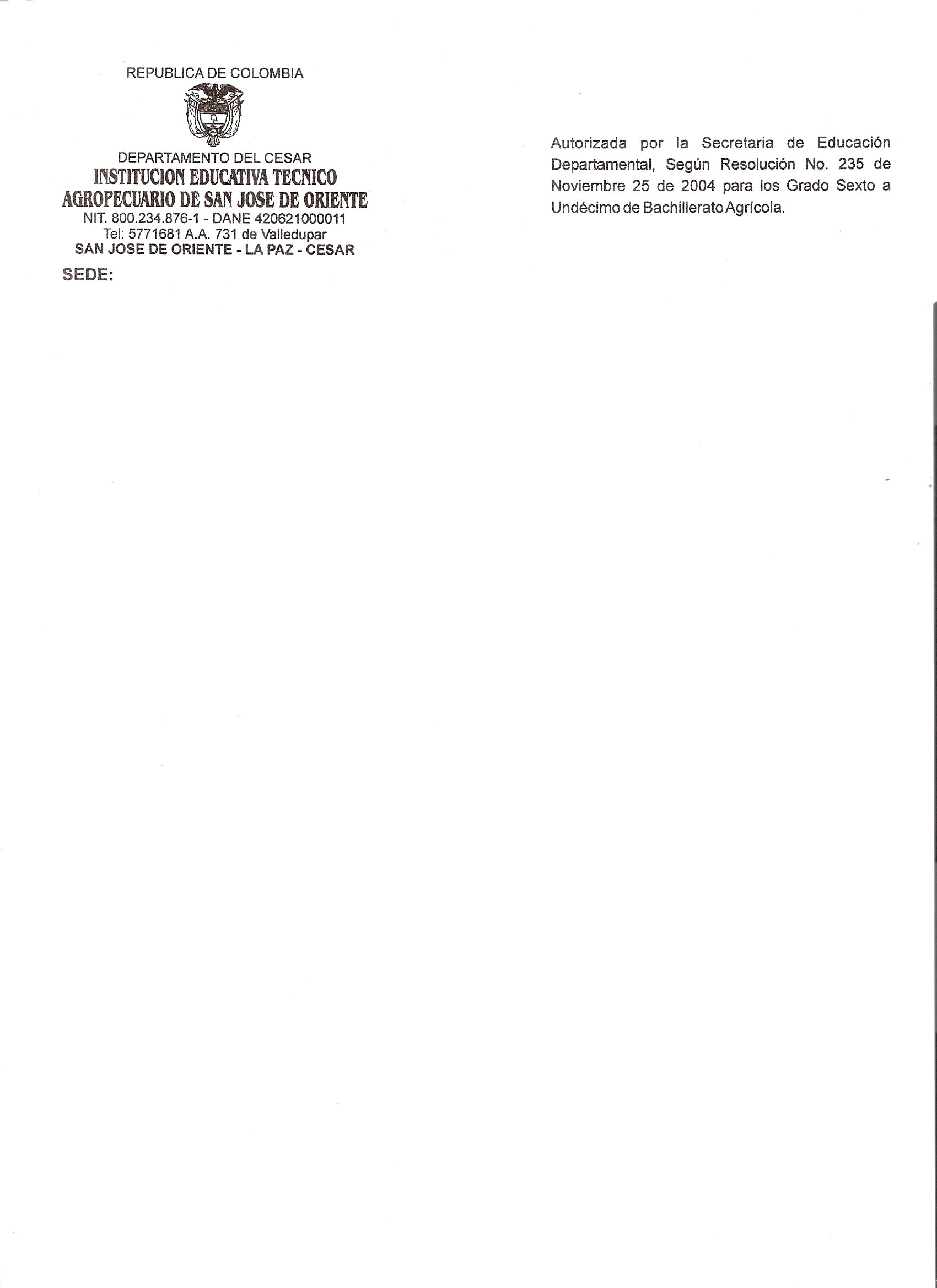 PUBLICACIÓN DE CONTRATACIÓN DE COMPRAS Y /O DE SERVICIOSMODALIDAD: Invitación pública.Objeto: compra de equipos.presupuesto  oficial  y forma de pago: contado.El presupuesto oficial para la adquisición de los equipos:$ 4,192.000 (cuatro millones ciento noventa y dos mil pesos.)El pago se hará contra entrega.CRONOGRAMA:Descripción de la  necesidad: Reproducir, escanear  documentos para masificar la información dentro de la comunidad educativa de la sede rural mixta san jose de oriente y  dotar de un equipo de cómputos y su respectivo equipo de impresión a la oficina de pagaduría a la institución. ESPECIFICACIONES TÈCNICAS DEL BIEN OSERVICIO:Forma de presentación de las propuestas:Presentar un sobre único con la siguiente información:-carta de presentación.-oferta económica  según las  especificaciones técnicas exigidas por la Institución Educativa.Requisitos:Cámara de comercio( si la tiene)Rut.Cedula.Certificado de antecedentes expedido por la procuraduría general de la nación.Certificado judicial.Salud, pensión y riesgos profesionales.Exigencia de Garantía: la empresa debe garantizar la entrega a satisfacción de los equiposLa propuesta se evaluara de la siguiente manera:INDICADOR                                                                               PORCENTAJECumplir con los requisitos habilitantes                          20%Calidad del producto                                                         30%Precio menor (cuantía)                                                      30%Garantía                                                                               20%	San Jose de Oriente, 3 de agosto del 2011 ORIGINAL FIRMADOJAVIER ARTURO NORIEGA JAIMERectorACTIVIDADFECHA Y HORALUGARPublicación aviso, licitación publica.A partir de las 8:00am del día 3 de agosto del 2011Cartelera de la institución y pagina www.tecniagro.jimdo.complazo para  entregaHasta las 4:00pm del día 4 de agosto del 2011Secretaria del plantel y www.tecniagro.jimdo.comverificación del precio ofertadoAgoto 4 del 2011 a las 4:pmRectoríaCANTIDADREFERENCIAOBJETO1.00 Sharp multifuncional Al-2041FOTOCOPIADORA1.00HP COMPAQ  500BINTEL CORE 2 DUO 2.93 GHZ RAM 2GB 500 GBHP LCD 18,5”,WINDOWS 7COMPUTADORPROCESADORMEMORIAMONITOR1.00HP LASER MONOCROMATICA 1212nfIMPRESORA MULTIFUNCIONAL